БЕСПЛАТНАЯ ПСИХОЛОГИЧЕСКАЯ ПОМОЩЬ ВЗРОСЛОМУ НАСЕЛЕНИЮ ПО Г.НОВОСИБИРСКУЭкстренная помощь на экстренный случай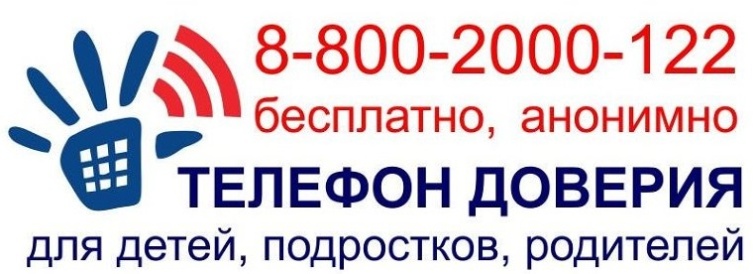 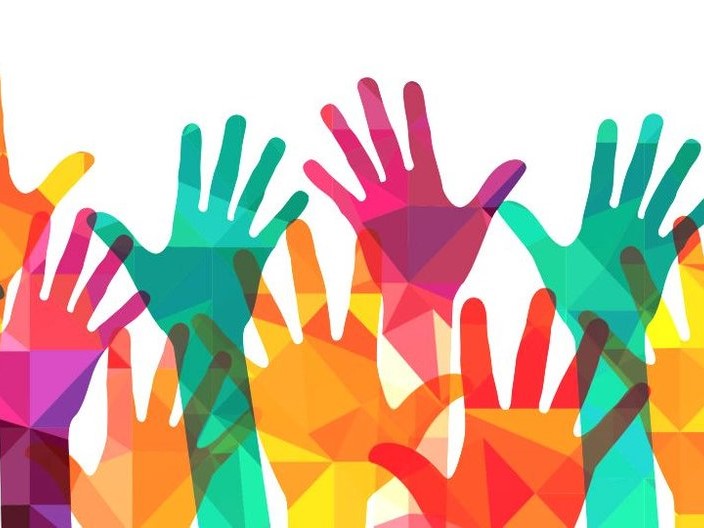 ГБУ НСО «ОЦДК»(Государственное бюджетное учреждение Новосибирской области – Центр психолого-педагогической, медицинской и социальной помощи детям)Помощь могут получить: Родители детей от 0 до 18 лет, в том числе детей дошкольного возраста, не посещающих детские сады, преимущественно детей от 0 до 3 лет;Родители, чьи дети находятся на семейном обучении;Родители детей с ОВЗ и инвалидностью, в первую очередь раннего возраста;Родители, нуждающиеся в помощи при воспитании детей, имеющих различные проблемы в поведении, развитии, социализации.Контакты: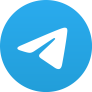 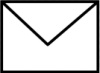  8(383) 212-09-99                                                  8-951-366-34-00                                        kc_ocdk@edu54.ru                                                                       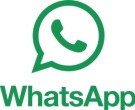 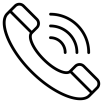  8(383) 380-53-99Режим работы:            ПН-ПТ с 8:30 до 18:00 (очно, дистанционно)Адрес:                            ул. Народная, 10 (ост. универмаг Калининский)